Charla en Cascos Blancos: Mundo Musulmán.El 10 y 18 de Agosto de 2015 se brindó en Cascos Blancos Argentina (Organismo del Ministerio de Relaciones Exteriores y Culto de la República Argentina encargado de diseñar y ejecutar la asistencia humanitaria internacional.) una capacitación a voluntarios y personal, realizada por la Certificadora Halal The Halal Catering Argentina, y el Organismo para y sobre la mujer de Medio Oriente y Musulmana Afifa Org. La capacitación estuvo a cargo de Amal Khalil Kabalan, especialista en las Culturas Islámicas y Árabes, la cual trató los siguientes temas: Introducción a las Sociedades Árabes e Islámicas; Costumbres, Tradiciones y Obligaciones; y Recomendaciones para actuar en casos de emergencia. Con el fin de acercar a los voluntarios las costumbres de ambas sociedades, sus diferencias y diversidades al momento de efectuar una misión humanitaria.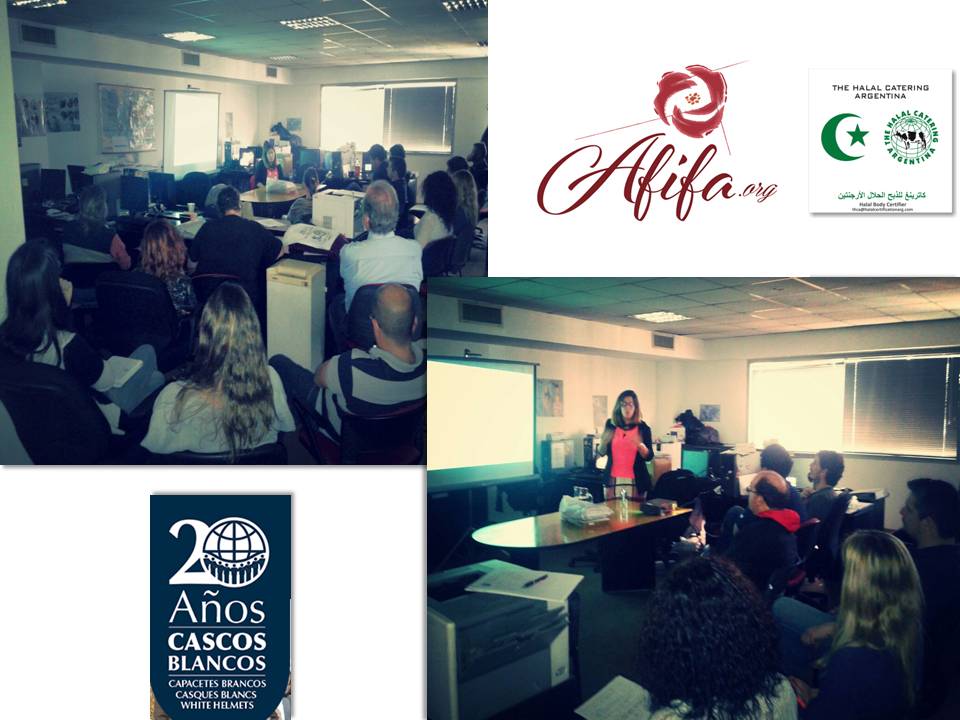 